ОТДЕЛЕНИЕ ПЕНСИОННОГО ФОНДА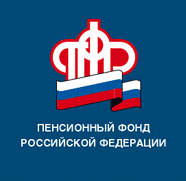 РОССИЙСКОЙ ФЕДЕРАЦИИПО РЕСПУБЛИКЕ БАШКОРТОСТАН27.12.2022г.ПРЕСС-РЕЛИЗО досрочной доставке пенсий и социальных выплат за январь 2023 года В связи с предстоящими выходными и праздничными днями и в целях обеспечения своевременной выплаты пенсий и социальных выплат пенсионерам республики Отделением Пенсионного фонда РФ по Республике Башкортостан организовано досрочное финансирование пенсий за первую половину января 2023 года, - сообщил управляющий Отделением ПФР по Республике Башкортостан Фоат Хантимеров.Получателям пенсии и иных социальных выплат через кредитные учреждения 12 числа, денежные средства за январь 2023 года будут перечислены досрочно - 29 декабря 2022 года. Жители республики, которым пенсия доставляется через отделения почтовой связи, смогут получить пенсионные выплаты по графику, начиная с 3 января 2023 года. Конкретные сроки доставки были указаны в квитанциях к поручениям за декабрь. Информация о доставке пенсий через отделения почтовой связи республики за январь представлена во всех отделениях почтовой связи Республики Башкортостан. Пресс-служба ОПФР по РБ